 	TALTON HOUSE & COURTYARD ACCOMMODATION GUEST NAME: ADDRESS:PHONE NUMBER:GUEST NAME: ADDRESS:PHONE NUMBER:GUEST NAME: ADDRESS:PHONE NUMBER:Arrival date:  Departure date:  ROOM NAMEBEDS MADE UP AS…NUMBER OF ADULTS per roomNUMBER OF ADULTS per roomFIRST FLOORDr WatsonPrivate bathroomSleeps 2SUPER KING   or 1 or 2  singles 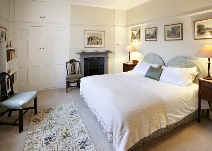 CHRISTABEL CARLISLE	ensuitesleeps up to 3SUPER  KING   and  DBLE  SOFA  BED(sofa  bed for 1 adult)           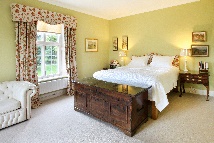 GEORGE FARRARensuite shower/toiletsleeps 2TWIN  ( 1  or  2 singles )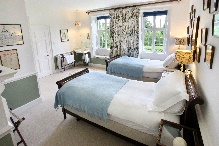 GWEN FARRAR	EnsuiteSleeps up to 4SUPER  KING  and up to 2 optional Z BEDS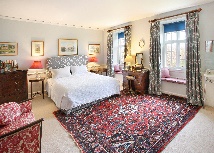 MORICE BIRD	Shared bathroomSleeps 1SINGLE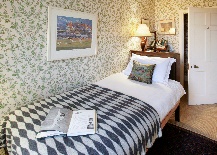 ELLA FARRAR	Shared bathroomSleeps 2TWIN   - 1  or 2 beds 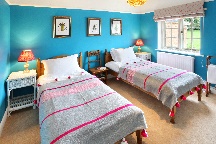 LADY ABERCONWAYShared bathroomSleeps 2KING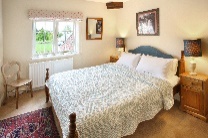 Anne McLarenShared bathroomSleeps up to 4SUPERKING plus 1 or 2 SINGLES / OR  4 SINGLES 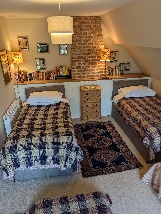 GROUND FLOORWheel chair access with accessible shower and loo.GUN ROOMaccessble ensuite Bedroom or cloakroomSleeps 2SUPER  KING  or 1 or2 SINGLES 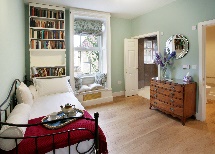 COURTYARD£240 extra-  please do not allocate unless you paid for itExtra Dble/TwinIn courtyard by house. EnsuiteSleeps up to 2TWIN OR DOUBLE with shower room WC and private entrance 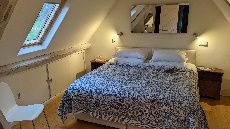 